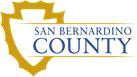 COUNTY OF SAN BERNARDINONOTICE OF AVAILABILITY (NOA) / NOTICE OF INTENT (NOI) TO ADOPTAN INITIAL STUDY / MITIGATED NEGATIVE DECLARATION FOR A CONCURRENT FILING OF A MINOR USE PERMIT (MUP) AND LOT MERGER.In accordance with the California Environmental Quality Act (CEQA) and the CEQA Guidelines, County Staff prepared a Draft Initial Study / Mitigated Negative Declaration (IS/MND) that identify and evaluate the environmental impacts of the Tentative Parcel Map.Project Title:	55,0020 sq. ft. Distribution Warehouse, Bloomington Community (Minor Use Permit) Project No.:	PROJ-2022-00124 Project Location:	10362, 10374, 10410 and 10426 Locust Avenue, Bloomington Community, San Bernardino County. Project Description: A Concurrent filing of a Minor Use Permit and Lot Merger for the proposed construction of a 55,020 square foot distribution warehouse in the Limited Industrial (LI) Land Use  Category and Community Industrial (IC) Zoning District located at 10362, 10374, 10410 and 10426 Locust Avenue in the unincorporated Community of Bloomington, San Bernardino County.Environmental Review and Public Comment:	The circulation of the Draft Initial Study/Mitigated Negative Declaration (IS/MND) is to encourage written public comments.  Interested persons can review the Draft IS/MND at the following physical location:Land Use Services Department - Planning Division 385 North Arrowhead Avenue, First FloorSan Bernardino, CA 92415You may obtain the document in electronic format at http://cms.sbcounty.gov/lus/Planning/Environmental/Desert.aspx or by emailing the Planner at Jon.Braginton@lus.sbcounty.gov.  To request a PDF version of the document from the Land Use Services Department database, please reference the project number above.The comment period on the IS/MND closes on March 14, 2023 at 4:30 PM.  Please submit comments to Jon.Braginton@lus.sbcounty.gov or to:Jon Braginton, Contract Planner(909) 387-4110 / 760-776-6144County of San BernardinoLand Use Services Department - Planning Division 385 North Arrowhead Avenue, First FloorSan Bernardino, CA 92415